Faroe IslandsFaroe IslandsFaroe IslandsApril 2028April 2028April 2028April 2028SundayMondayTuesdayWednesdayThursdayFridaySaturday123456789101112131415Maundy ThursdayGood Friday16171819202122Easter SundayEaster Monday23242526272829Flag Day30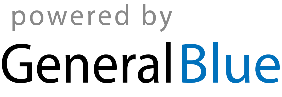 